П О С Т А Н О В Л Е Н И Еот 31 августа 2022 года № 236                                                                      ст. ГиагинскаяО внесении изменений в постановление главы муниципального образования «Гиагинский район» «Об утверждении муниципальной программы «Развитие малого и среднего предпринимательства муниципального образования «Гиагинский район» от 30 июля 2020 года № 166(в редакции постановления от 15 декабря 2021 года № 353)
            В соответствии с решением Совета народных депутатов МО «Гиагинский район» от 18 августа 2022 года № 579 «О внесении изменений и дополнений в решение Совета народных депутатов муниципального образования «Гиагинский район» от 23 декабря 2021 года № 517 «О бюджете муниципального образования «Гиагинский район» на 2022 год и на плановый период 2023 и 2024 годов, Порядком разработки, реализации и оценки эффективности муниципальных программ муниципального образования «Гиагинский район», их формировании, реализации, проведения эффективности ее критериев, утвержденного постановлением главы МО «Гиагинский район от 27 августа 2013 года № 103, и в целях обеспечения устойчивого функционирования и развития экономики муниципального образования «Гиагинский район» за счет эффективного использования энергетических ресурсов:постановляю:1. Внести в приложение к постановлению главы МО «Гиагинский район» от 30 июля 2020 года № 166 «Об утверждении муниципальной программы «Развитие малого и среднего предпринимательства муниципального образования «Гиагинский район» (в редакции постановления от 15 декабря 2021 г. № 353) следующие изменения:1.1. В разделе паспорта муниципальной программы «Развитие малого и среднего предпринимательства муниципального образования «Гиагинский район» «Объем бюджетных ассигнований программы» цифру «30» заменить на цифру «20», в 2022 году цифру «15» заменить на цифру «5»;1.2. В первом абзаце раздела 5 «Ресурсное обеспечение муниципальной программы» цифру «30» заменить на цифру «20», в 2022 году цифру «15» заменить на цифру «5».1.3. Таблицу № 4 в разделе 5 «Ресурсное обеспечение муниципальной программы» «Развитие малого и среднего предпринимательства муниципального образования «Гиагинский район» изложить в следующей редакции:2. Настоящее постановление опубликовать в «Информационном бюллетене муниципального образования «Гиагинский район» на сетевом источнике публикации муниципального унитарного предприятия «Редакция газеты «Красное знамя», а также разместить на официальном сайте администрации муниципального образования «Гиагинский район».          3. Контроль за исполнением настоящего постановления возложить на первого заместителя главы администрации муниципального образования «Гиагинский район».Глава МО «Гиагинский район»                                                                   А.Н. ТаранухинРЕСПУБЛИКА АДЫГЕЯАдминистрация муниципального образования «Гиагинский район»АДЫГЭ РЕСПУБЛИКЭМКIЭ Муниципальнэ образованиеу«Джэджэ районым» иадминистрациеНаименование программы, основные мероприятияИсточники финансированияРасходы (тыс. руб.)Расходы (тыс. руб.)Расходы (тыс. руб.)Расходы (тыс. руб.)Наименование программы, основные мероприятияИсточники финансирования2020 г.2021 г.2022 г.2023 г.Программа «Развитие малого и среднего предпринимательства муниципального образования «Гиагинский район»Бюджет МО «Гиа-гинский район»0,00,05,015,01.Основное мероприятие «Поддержка предпринимательской активности населения» Бюджет МО «Гиагинский район»0,00,00,010,02. Основное мероприятие «Предоставление некоммерческим организациям имущественной поддержки в связи с оказанием услуг по реализации меро-приятий в сфере малого и среднего предпринимательства»Бюджет МО «Гиагинский район»0,00,00,00,03. Основное мероприятие «Формирование положительного образа предпринимателя, популяризация предпринимательства»Бюджет МО «Гиагинский район»0,00,05,05,04. Основное мероприятие «Предоставление консультационной и информационной под-держки субъектам социального предпри-нимательства»Бюджет МО «Гиагинский район»0,00,00,00,05. Основное мероприятие «Предоставление имущественной поддержки субъектам социального предпринимательства»Бюджет МО «Гиагинский район»0,00,00,00,0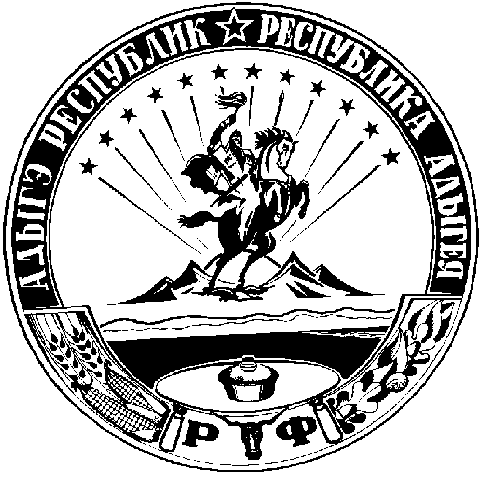 